РАСПОРЯЖЕНИЕ                                                                 JАКААН                                 от “  13 ”       ноября     2015г.  №_61  _                                                                                                                                                        с.Ортолык      В целях  исполнения статьи 13.3 Федерального закона от 25.12.2008 г. № 273- ФЗ «О противодействии коррупции» и статьи 14.1 Федерального закона № 25-ФЗ от 02.03.2007 г. «О муниципальной  службе в РФ»распоряжаюсь:Назначить  ответственным по профилактике коррупционных  и иных  правонарушении в Ортолыкской  сельской администрации, руководителя КДМ Таханова С.Н.Создать комиссию по соблюдению требований к служебному поведению муниципальных служащих Ортолыкской сельской администрации (приложение 1).Контроль за  исполнение данного распоряжения оставляю за собой.Глава сельской администрации Ортолыкского сельского поселения                                                 А.К. Яданов                  C распоряжением ознакомлен:                    ______________ С.Н.ТахановПриложение 1к распоряжению № ____ от  13.11.2015 г.СПИСОКчленов  комиссииЯданов А.К.. – глава сельского поселения, председатель  комиссииЧлены комиссии:Якпунова О.Ч. – специалист похозяйственному учету сельской администрацииТаханов С.Н.- руководитель КДМ сельской администрации,  ответственный по профилактике коррупции  и иных  правонарушенииКонгунова Р.М. – специалист по учету сельской администрации. РЕСПУБЛИКА АЛТАЙМУНИЦИПАЛЬНОЕ ОБРАЗОВАНИЕКОШ-АГАЧСКИЙ РАЙОНОРТОЛЫКСКАЯ СЕЛЬСКАЯАДМИНИСТРАЦИЯ649770, с.Ортолык ул. Чуйская, 1тел. 28-3-32, Ortolyksp@mail.ru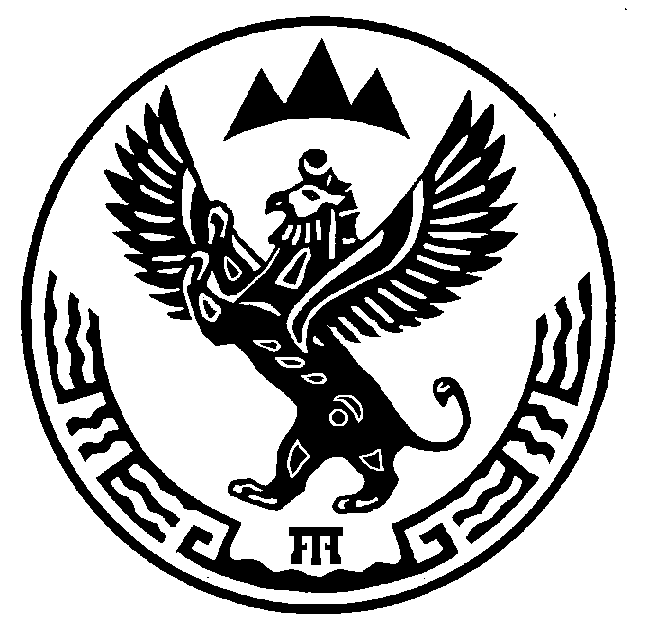 АЛТАЙ РЕСПУБЛИКАМУНИЦИПАЛ ТÖЗÖЛМÖКОШ-АГАШ  АЙМАКОРТОЛЫК JУРТ JЕЕЗЕЗИНИНАДМИНИСТРАЦИЯЗЫ649770, Ортолык j. Чуйская ором, 1 тел. 28-3-32, Ortolyksp@mail.ru